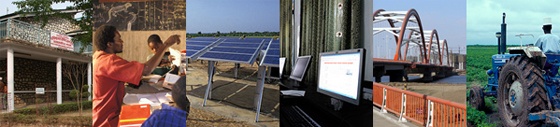 The World Bank Procurement Policy Review Participant ListDate: September 22, 2014Location (City, Country): London, UKTotal Number of Participants: 11No.Participant NameOrganization 1Monica StephenInternational Alert2Jo RobinsonInternational Alert3Tim WainwrightADD International4Dinah McLeodODI5Hafsa MahtabODI6Muriel PaaschODI7James SaleTransparency International8Tehmina AbbasTransparency International9Nick JonesMet Office10Christopher MiersDispute Resolution Board Foundation11Mark EntwistleDispute Resolution Board Foundation